HUBUNGAN ANTARA KELUARGA BROKEN HOME DENGAN MOTIVASI BELAJAR SISWA KELAS X DI SMA NEGERI 2 LUBUK PAKAMTAHUN PEMBELAJARAN 2020/2021SKRIPSIOleh TIWI ARIANTI  NPM : 171414081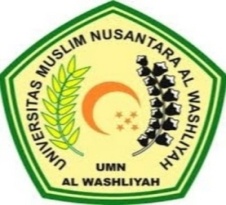 FAKULTAS KEGURUAN DAN ILMU PENDIDIKANUNIVERSITAS MUSLIM NUSANTARA AL-WASHLIYAH MEDAN                                                             2021